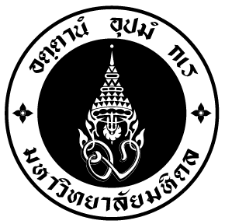 Disbursement Process: Grants for Research/Academic Presentations Abroad for Faculty Members of Graduate Programs Faculty of Graduate Studies, Mahidol University…………………………………………………………………………………………………………….Grants given to faculty members to participate in research/ academic presentations abroad will be handled in the following manners:Grantee shall submit the required documents and completed forms for disbursement to the officer at the Organization Research and Educational Innovation Section within 10 days after the grant recipients are announced. The required documents are:A Disbursement Request Form for Dean of Faculty of Graduate Studies’ approvalA copy of Letter of Permission for Individual to Travel Abroad, approved by the President (in case that the individual is a lecturer or a civil servant of Mahidol University) OR A copy of Letter of Permission for Individual to Travel Abroad, approved by the Dean/Director (in case that the individual is a university employee)A completed Notice of Intent Form and a certified copy of the first page of the Siam Commercial Bank’s savings deposit pass book, either Bangkok or outskirt branch, which shows the account name and account number. The bank account name must match Grantee’s name.A copy of Grantee’s Thai national I.D. card, certified true with an original signature, and the written text, “To be used for disbursement process for faculty members of graduate programs only.”The fund will be transferred onto the grantee’s bank account only if the grantee submits all documents as specified in Item # 1.1- 1.4. Upon return to his or her current work, Grantee must deliver required documents to the officer at the Organization Research and Educational Innovation Section, Faculty of Graduate Studies, within 15 days. The required documents are:A completed Academic Presentation Summary Report Form (GR.OR.2)Documents involving in the presentation and travelling, such as boarding pass stubs, receipt of seminar/conference registration fee, or proceedings, certified true with an original signature and the written text, “This is certified that these documents are originally used in the presentation.”Contact detailsOrganization Research and Educational Innovation Section, Tel.02-4414125 ext. 262 Ms. Ampha Sreepanyawuthikun	E-mail: ampha.sre@mahidol.eduPrepared by: Organization Research and Educational Innovation SectionFaculty of Graduate Studies, Mahidol University18 September 2017	........................................................................	........................................................................	........................................................................At ........................./……………...…….Date:…….............……………………….Subject:	Disbursement request: Grants for Research/Academic Presentations Abroad for	Faculty Members of Graduate Programs, Fiscal Year……………………. Round……………Dear Dean of Faculty of Graduate Studies,With reference to the announcement, made by the Faculty of Graduate Studies, Mahidol University, titled “The Names of Grants Recipients for Research/Academic Presentations Abroad for Faculty Members of Graduate Programs, Fiscal Year……………. Round…………” and was made on the date of ……............……………. , the Faculty of Graduate Studies has given a grant to ……………….........................................................……….………, a Program Instructor of	 Graduate Diploma Program  	 Higher Graduate Diploma Program   Master’s Degree Program		 Doctoral Degree Program.  Major…....………...........................................................… Department: ………........................................................................Faculty/Institute/College …………............................................................................………I, Prof./Assoc. Prof./Asst. Prof./Lecturer/Dr. ……………............................................................ would like to request a funding of Baht……...............................…. (………............................................................……… Baht). With this letter, I have attached the required documents:A copy of Letter of Permission for Individual to Travel Abroad, certified true with an original signature A completed Notice of Intent Form for the GrantA certified copy of the first page of the Siam Commercial Bank’s savings deposit pass book, either Bangkok or outskirt branch, which shows the account name and account number. The bank account name must match Grantee’s name.A copy of Grantee’s Thai national I.D. card, certified true with an original signaturePlease consider and transfer the amount of money to my bank account, and accept my thankfulness and appreciation.																				..................................................................................							(................................................................................)	Grantee, Grants for Research/Academic Presentations Abroad for Faculty Members of Graduate ProgramsNotice of Intent Form for Grants for Research/Academic Presentations Abroad for Faculty Members of Graduate ProgramsFaculty of Graduate Studies, Mahidol UniversityI, Prof./Assoc. Prof./Asst. Prof./Lecturer/Dr. ………………………………………..........................................................…………,whose ID number is  -     -      -   -  I am a Program Instructor of	 Graduate Diploma Program	 Higher Graduate Diploma Program Master’s Degree Program	 Doctoral Degree Program.Major……....................................................................……… Department: ………..........................................................…......Faculty/Institute/College …………...............................................................................................................................……… who has received a Grant for Research/Academic Presentations Abroad for Faculty Members of Graduate Programs, Fiscal Year ……………….., Round……………. from Faculty of Graduate Studies.                      I hereby authorize Organization Research and Educational Innovation Section, Faculty of Graduate Studies, to transfer the Grant amount of money to my Siam Commercial Bank’s savings deposit account, either Bangkok or outskirt branch, Siam Commercial Bank account, whose details are as follows. Account number:    -       -  Account name: ……………............................................................ Branch:……………......................................…………………. Type: Savings deposit***The bank account name must match Grantee’s name.***Grantee’s signature……...........................................………….…..….......…    (...............................................................................)    Date................../.............................../....................         (Day/Month/Year)บฑ.วน. ๒  แบบสรุปผลการเสนอผลงานทางวิชาการ ผู้ที่ได้รับทุนอุดหนุนในการพัฒนาคณาจารย์บัณฑิตศึกษาไปเสนอผลงานทางวิชาการ ณ ต่างประเทศบัณฑิตวิทยาลัย  มหาวิทยาลัยมหิดล    GR.OR.2 Summary Report for recipients of the Grants for Research/Academic Presentations Abroad for Faculty Members of Graduate Programs, Faculty of Graduate Studies, Mahidol University.ชื่อ .........................................................................................  	ตำแหน่งทางวิชาการ ............................................................Name 	Academic Rank/Titleสาขาวิชา...............................................................................  	ภาควิชา ................................................................................Field of Study	Departmentคณะ/สถาบัน/วิทยาลัย ........................................................	โทร………………........................................................................Faculty/Institute/College	Tel.ชื่อเรื่องที่ไปประชุม/เสนอผลงานทางวิชาการ .......................................................................................................................Research Titleสถานที่ ..................................................................................	ระหว่างวันที่...........................................................................Venue	Conference dates (from…..to…..)สรุปสาระสำคัญSummary..........................................................................................................................................................................................................................................................................................................................................................................................................................................................................................................................................................................................................................................................................................................................................................................................................................................................................................................................................................................................................................................................................................................................................................................................................................................................................................................................................................................................................................................................................................................................................................................................................................................................................................................................................................................................................................................................................................................................................................................................................................................................................................................................................................................................................................................................................................................................................................................................................................................................................................................................................................................................................................................................................................................................................................................................................................................…๒/- ๒ -ข้อเสนอแนะเพื่อการพัฒนาด้านการเรียนการสอน และการวิจัยสำหรับหลักสูตรSuggestions to improve the teaching and research quality of the program.............................................................................................................................................................................................................................................................................................................................................................................................................................................................................................................................................................................................................................................................................................................................................................................................................................................................................................................................................................................................................................................................................................................................................................................................................................................................................................................................................................................................................................................................................................................................................................................................................................................................................................................................................................................................................................................................................................................................................................................................................................................................................................................................................................................................................................................................................................................................................................................................................................................................................................................................................................................................................................................................................................................................................................................................................................................................................................................................................................................................................................................หมายเหตุ โปรดระบุรางวัลที่ได้รับจากการเสนอผลงาน (ถ้ามี)Remark Please specify the award(s) received from presentation (If any)...............................................................................................................................................................................................................................................................................................................................................................................................................................................................................................................................................................................................................................................................................................................................................................................................................................................................................................................................................................................................................ลงชื่อผู้ได้รับทุน…………………………….............………..…..………                 		     (Grantee’s signature)        (.………..............………………………………………)    วันที่................... เดือน................................พ.ศ.....................                 		     Date                 Month                          Year